	Заявка по учебному мероприятию в установленные порядком сроки будет представлена в Комиссию по оценке учебных мероприятий и материалов на соответствие установленным требованиям для НМОЛечение пульпитов и периодонтитов в детской стоматологии. Острая больГецман Антонина Владимировна (Москва)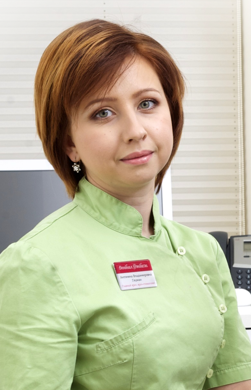 Лекторская деятельность:- Автор проекта "Kiddent Team" #командадетство- Создатель авторского курса лекций «Многогранный мир детской стоматологии»- Лектор Российских и Международных конгрессов (IAPD, ESMD, AMED, SAAPD, REPDC и другие)- Автор статей в журналах «Dental Club», «Стоматология детского возраста и профилактика», «Эндодонтия», «Dental Magazine», газета «Стоматология сегодня» и др.- Член Международной ассоциации детской стоматологии (IAPD), европейских ассоциаций дентальной микроскопии (ESMD) и эндодонтии (ESE)  Базовое образование и прием пациентов:- Врач-стоматолог детский в клинике «Generation» (Семейный стоматологический центр доктора Дробота)- Главный врач «Дентал Фэнтези» на проспекте Мира (июнь 2013 - март 2018)- Врач-стоматолог детский в клинике «Дентал Фэнтези» (январь 2010 - июнь 2019)- МГМСУ. Первичная профессиональная переподготовка по детской стоматологии.- Интернатура и работа врачом-стоматологом в ООО НПФ «Биодент» (г. Екатеринбург)- Пятилетний опыт работы ассистентом стоматолога на терапевтическом, хирургическом и ортопедическом приеме,  работа с микроскопом (ООО НПФ «Биодент» г. Екатеринбург)- Закончила Уральскую государственную медицинскую академию  (2008г.)Антонина Владимировна  о своей работе:	«Пятилетний опыт работы ассистентом врача стоматолога в частной клинике позволил мне оценить роль и значимость каждого члена стоматологической команды.После окончания университета особый интерес вызвала работа с увеличением (в том числе применение операционного микроскопа) в детской стоматологии.	Я постоянно развиваюсь. Перенимаю опыт у коллег, много учусь за границей. Чтение профессиональной литературы давно стало полезной привычкой. Все это позволяет мне сознательно подходить к лечению моих пациентов. Делать выбор метода лечения, опираясь не на статистику, а на конкретную клиническую ситуацию пациента, его индивидуальные особенности. 	На сегодняшний день, я работаю с детьми - от самых маленьких до взрослых. Систематически применяю и совершенствую методики управления поведением детей на стоматологическом приеме (в том числе, гипноз=глубокую релаксацию).  Счастлива, когда могу вылечить 2-х леток без применения наркоза. Оказываю профессиональную стоматологическую помощь, с применением закись-азот кислородной седации, а также в условиях общего обезболивания.Провожу лечение, как молочных, так и постоянных зубов, по поводу кариеса и его осложнений, руководствуясь принципами миниинвазивной стоматологии. Область интереса - современная детская стоматология с точки зрения доказательной медицины»	Навыки: управление поведением детей на стоматологическом приеме, герметизация фиссур, лечение кариеса временных и постоянных зубов, применение стандартных коронок для временных  и постоянных зубов, микропротезирование постоянных зубов у подростков, витальные методы лечения пульпитов, эндодонтическое лечение зубов у детей, удаление временных зубов, лечение «дентальной травмы», фотодокументация, работа с бинокулярами и операционным микроскопом, лечение в условиях седации, лечение детей с физическими и психологическими особенностями.7-8 декабря 2019 года Программа 2-дней семинара:Семинар о лечении осложненного кариеса временных и постоянных несформированных зубов у детей - это два насыщенных актуальной информацией дня. С первых минут все вниманием уделяется лечению пульпитов и периодонтитов.       Информация, полученная в ходе семинара №3 (о диагностике, местном обезболивании, изоляции рабочего поля и т.п.), оценивается и интерпретируется с точки зрения реакции сосудисто-нервного пучка при разной степени воспаления, принадлежности к той или иной группе зубов, с учетом дентального возраста.        В течении семинара Вы получите ответ на вопрос, в каком случае необходимо удалять часть пульпы в детских зубах, а когда прибегать к лечению корневых каналов. Получите представление о том, какие международные протоколы в детской стоматологии приняты на сегодняшний день. Нужно ли проводить терапевтическое лечение периодонтита временного зуба?Как отличается лечение постоянных несформированных зубов. Кто должен взять на себя ответственность - «детский стоматолог» или «стоматолог-терапевт»?        Вопрос оказания помощи на детском приеме «по острой боли» рассматривается не только с точки зрения дефицита времени врача-стоматолога, оказывающего помощь «на ходу, между другими пациентами». Но, и с точки зрения менеджмента поведения ребенка, особенностей консультирования родителей, а также немаловажного болевого компонента (как с объективной, так и с субъективной точек зрения).        Семинар детально иллюстрирован клиническими случаями, выполненными автором.Особенности строения и пульпы временных зубов (с учетом этапа развития зуба)Классификация пульпитов в детской стоматологииЧто подразумевается под обратимым и необратимым пульпитомМетоды диагностики. Рентгенологическое исследование, пробы на витальность.Ключ к постановке диагноза и выбору метода лечения​Витальные и девитальные методы лечения пульпитов временных зубов. Преимущества и недостатки.Лечение обратимого лечения временных зубов в одно посещение:Этапы леченияУточнение поставленного диагноза на этапах леченияВыбор терапевтического агента при витальной ампутации пульпы в зависимости от степени формирования корней и степени коммуникации ребенка. Выбор материала, особенности работы, разница в отдаленных результатахВосстановление зубаОсложнения. Внутриканальная резорбция…Данные литературыЛечение корневых каналов временных зубов:Особенности системы корневых каналов временных зубовМеханическая обработка системы корневых каналов. Что выбрать - ручные или вращающиеся инструментыСхемы механической обработки корневых каналовНа что опираться при выборе вращающихся инструментов. Как настроить эндомотор. Ошибки и меры их профилактикиМедикаментозная обработка. Перекись водорода, хлоргексидин, физ. раствор, эдта, гипохлорит натрия - что выбрать детскому стоматологу?Определение длинны корневых каналовОбтурация корневых каналов в молочном прикусе. Выбор материала в зависимости от степени формирования корней.Динамическое наблюдение - что мы под этим подразумеваем.​Периодонтит молочных зубов: лечить или удалять?Принятие решения в зависимости от течения воспалительного процесса, возраста ребенка и степени его сотрудничества.Сохранение временных зубов с диагнозом периодонтит: этапы лечения, выбор материалов, прогнозыУдаление временных зубов: мотивация родителей, коммуникация с ребенком в процессе лечения и после, этапы, последствияРиски, споры, эксперименты.      На сегодняшний день поражение постоянных зубов у детей воспринимается врачами стоматологами, как норма. Искреннее удивление докторов вызывает отсутствие кариозного процесса и его осложнений в полости рта подростка. Мы постоянно сталкиваемся со случаями осложненного кариеса постоянных несформированных зубов, часто слышим от родителей пациентов, что они долго искали доктора, который возьмется за лечение в их ситуации. У детских врачей в арсенале, к сожалению, не всегда имеются необходимые материалы и оборудование для оптимального лечения; хотя именно детские стоматологи имеют бОльший опыт работы с несформированными зубами. В свою очередь «взрослые» стоматологи, работающие с оптикой, имеющие все необходимое оборудование для лечения, часто бояться работать с подростками и их зубами. Причина их опасений - это невладение методами лечения формирующихся зубов и тактикой общения с детьми.      И те и другие доктора испытывают информационный голод. Не просто найти актуальную на сегодняшний день информацию в литературе, тем более, что большинство статей и исследований написаны иностранными авторами. Хотя, нельзя не отметить, что за последнее время наши доктора вносят серьезный вклад в развитие грамотного подхода к лечению постоянных несформированных зубов.      В этом семинаре я поделюсь с Вами опытом лечения постоянных несформированных зубов с диагнозом пульпит и периодонтит. Мы рассмотрим алгоритмы действий и актуальные протоколы лечения. Семинар проиллюстрирован клиническими случаями, демонстрирующими этапы лечения.Особенности развития и строения постоянных зубовЛечение пульпита постоянных зубов с несформированными корнями:Диагностикатермопробарентген-диагносткика (внутриротовые снимки и КЛКТ)ЭОД и другие дополнительные методы обследования​Лечение пульпитов постоянных несформированных зубов:Обратимый пульпит - что это значит для детского и взрослого стоматолога? Терминология и стандарты лечения.Апексогенез, обоснование методов леченияВыбор метода лечения (прямое покрытие пульпы, частичная пульпотомия, полная пульпотомия)Обсуждение этапов лечения обратимого пульпита. Контрольные точки и важные признаки.Прогнозы… Когда «убивать» сформировавшийся зуб?Тактика лечения и особенности работы на примере клинических случаев.Необратимый пульпит в постоянных несформированных зубах. Что делать? На основании чего принимать решение?Кто должен лечить «шестые» зубы ребенку - «Педодонт» или «Эндодонт»?​Периодонтит постоянных несформированных зубов: Диагностика. Выбор метода лечения в зависимости от групповой принадлежности зубов.Терминология и алгоритмы лечения принятые в мире. Апексификация - теория и практика (Двухэтапная и одноэтапная апексификация). Этапы, необходимые материалы и инструменты. Апикальный барьер, плюсы и минусы данной технологии. Факторы, влияющие на принятие решения. Реваскуляризация - миф или реальность? Обоснование метода, показания к применению Этапы проведения лечения, материалы ОсложненияОстрая боль у детей:Острая боль - стресс для пациента и НЕ толькоКомандная работа (администратор, врач, ассистент)Тактика проведения консультации: 10 минут вместо привычных 45!Постановка диагноза: кому верить, родителям или ребенку?Менеджмент поведения при «острой боли»Особенности течения воспалительных процессов в различных возрастных периодах и выбор метода леченияСимптоматическое лечение - что мы под этим подразумеваем?Методы лечения и создание условий для его проведения в зависимости от коммуникабельности и возраста ребенка ребенкаАлгоритмы действийВремя проведения:  с 10-00 до 18-00  (с перерывами на кофе-паузу и бизнес-ланч)Место проведения: будет сообщено дополнительноСтоимость в семинаре 19500  руб.Выдается сертификат ООО «ПРОФЕССИОНАЛ» и  свидетельство НМО  В стоимость входят:  кофе-пауза и бизнес-ланч, (вода каждому участнику, чай и кофе неограниченно на весь период курса ), блокнот и ручка для записи семинара.Акция! При оплате до 1 ноября 2019 года стоимость участия 18 000р. «Молодым специалистам» -  получившим диплом мед Вуза в 2018-2019 г  и  студентам – скидка 50%Индивидуальные  групповые скидки для коллектива стомклиники!Выдается сертификат ООО «ПРОФЕССИОНАЛ»,  в стоимость входят кофе-пауза и бизнес-ланч. Запись и дополнительная информация:Директор УЦ «ПРОФЕССИОНАЛ» Светлана Олеговна Хапилина+7 (921) 862-98-24     xso@mail.ru    |   profistomat.ru        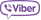 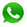 Мы в социальных сетях:  profistomat     professionalstomatolog     professionalstomatolog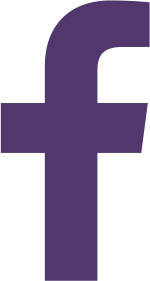 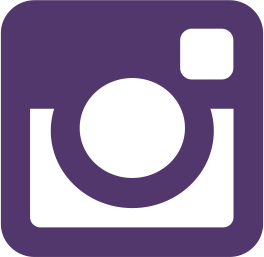 Форма оплаты:-оплата по безналичному расчету: только на основании выписанного счета от ООО «ПРОФЕССИОНАЛ», просьба реквизиты для выставления счетов отправлять на эл. адрес: xso@mail.ru -оплата за наличный расчет: оплата по акции – звоните директору уч/ц., оплата не по акции -   в день проведения мероприятия при регистрации участников семинара, только с предварительной записью накануне.В дни проведения семинаров будет осуществляться продажа литературы по терапевтической и детской  стоматологии.	Уважаемые доктора-стоматологи!Приглашаем Вас на  семинар в 7-8 декабря 2019 года город Санкт-Петербург	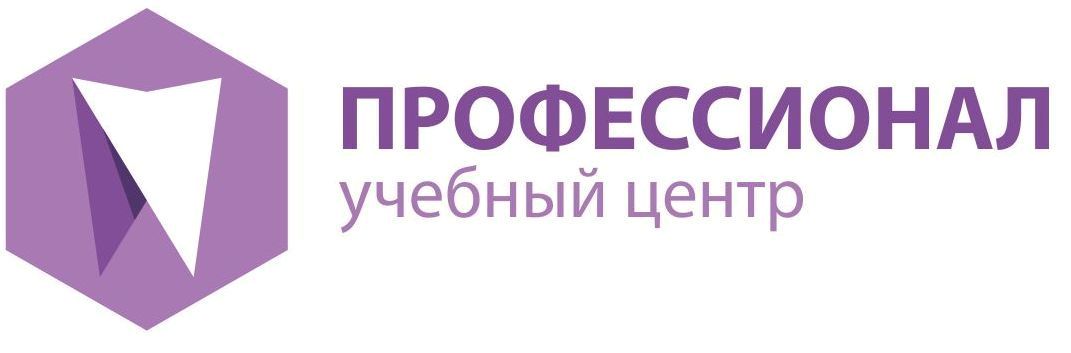 Санкт-Петербург | profistomat.ru